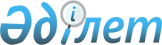 О внесении изменений в решение маслихата района Шал акына Северо-Казахстанской области от 25 декабря 2019 года № 43/1 "Об утверждении бюджета района Шал акына на 2020-2022 годы"Решение маслихата района Шал акына Северо-Казахстанской области от 29 октября 2020 года № 54/1. Зарегистрировано Департаментом юстиции Северо-Казахстанской области 30 октября 2020 года № 6625
      В соответствии с пунктом 1 статьи 106, с пунктом 1 статьи 109 Бюджетного Кодекса Республики Казахстан от 4 декабря 2008 года, подпунктом 1) пункта 1 статьи 6 Закона Республики Казахстан от 23 января 2001 года "О местном государственном управлении и самоуправлении в Республике Казахстан", маслихат района Шал акына Северо-Казахстанской области РЕШИЛ:
      1. Внести в решение маслихата района Шал акына Северо-Казахстанской области "Об утверждении бюджета района Шал акына на 2020-2022 годы" от 25 декабря 2019 года № 43/1 (опубликовано 31 декабря 2019 года в Эталонном контрольном банке нормативных правовых актов Республики Казахстан в электронном виде, зарегистрировано в Реестре государственной регистрации нормативных правовых актов под № 5761) следующие изменения:
      пункт 1 изложить в новой редакции:
       "1. Утвердить бюджет района Шал акына на 2020 – 2022 годы согласно приложениям 1, 2, 3 соответственно, в том числе на 2020 год в следующих объемах:
      1) доходы – 5 383 522,3 тысяч тенге:
      налоговые поступления – 343 282,9 тысяч тенге;
      неналоговые поступления – 4 619 тысяч тенге;
      поступления от продажи основного капитала – 5 500 тысяч тенге;
      поступления трансфертов – 5 030 120,4 тысяч тенге;
      2) затраты – 5 518 412,6 тысяч тенге;
      3) чистое бюджетное кредитование – 812 886,2 тысяч тенге:
      бюджетные кредиты – 816 950,2 тысяч тенге;
      погашение бюджетных кредитов – 4 064 тысяч тенге;
      4) сальдо по операциям с финансовыми активами – 0 тысяч тенге:
      приобретение финансовых активов – 0 тысяч тенге;
      поступления от продажи финансовых активов государства – 0 тысяч тенге;
      5) дефицит (профицит) бюджета – - 947 776,5 тысяч тенге;
      6) финансирование дефицита (использование профицита) бюджета – 947 776,5 тысяч тенге:
      поступление займов – 806 244,2 тысяч тенге;
      погашение займов – 4 064 тысяч тенге;
      используемые остатки бюджетных средств – 145 596,3 тысяч тенге.";
      приложение 1 к указанному решению изложить в новой редакции согласно приложению к настоящему решению.
      2. Настоящее решение вводится в действие с 1 января 2020 года. Бюджет района Шал акына на 2020 год
					© 2012. РГП на ПХВ «Институт законодательства и правовой информации Республики Казахстан» Министерства юстиции Республики Казахстан
				
      Председатель сессии маслихата района
Шал акына Северо-Казахстанской области

Д.Садыков

      Секретарь маслихата района Шал акына
Северо-Казахстанской области

О.Амрин
Приложениек решению маслихатарайона Шал акынаСеверо-Казахстанской областиот 29 октября 2020 года № 54/1Приложение 1к решению маслихатарайона Шал акынаСеверо-Казахстанской областиот 25 декабря 2019 года № 43/1
Категория
Класс
Подкласс
Наименование
Сумма тысяч тенге
1
2
3
4
5
1) Доходы:
5 383 522,3
1
Налоговые поступления
343 282,9
03
Социальный налог
206 785
1 
Социальный налог
206 785
04
Hалоги на собственность
45 707,9
1 
Hалоги на имущество
29 500
5 
Единый земельный налог
16 207,9
05
Внутренние налоги на товары, работы и услуги
87 029
2 
Акцизы
1 929
3 
Поступления за использование природных и других ресурсов
76 000
4 
Сборы за ведение предпринимательской и профессиональной деятельности
9 100
08
Обязательные платежи, взимаемые за совершение юридически значимых действий и (или) выдачу документов уполномоченными на то государственными органами или должностными лицами
3 761
1 
Государственная пошлина
3 761
2
Неналоговые поступления
4 619
01
Доходы от государственной собственности
2 204
5 
Доходы от аренды имущества, находящегося в государственной собственности
2 200
7 
Вознаграждение по кредитам, выданным из государственного бюджета
4
06
Прочие неналоговые поступления
2 415
1 
Прочие неналоговые поступления
2 415
3
Поступления от продажи основного капитала
5 500
03
Продажа земли и нематериальных активов
5 500
1 
Продажа земли
5 500
4
Поступления трансфертов 
5 030 120,4
02
Трансферты из вышестоящих органов государственного управления
5 030 120,4
2 
Трансферты из областного бюджета
5 030 120,4
Функцио-нальная группа
Админи-стратор бюд-жетных прог-рамм
Прог-рамма
Наименование
Сумма тысяч тенге
2) Затраты:
5 518 412,6
01
Государственные услуги общего характера
371 194,8
112
Аппарат маслихата района (города областного значения)
17 072
001
Услуги по обеспечению деятельности маслихата района (города областного значения)
17 046
003
Капитальные расходы государственного органа
26
122
Аппарат акима района (города областного значения)
122 779
001
Услуги по обеспечению деятельности акима района (города областного значения)
122 779
459
Отдел экономики и финансов района (города областного значения)
32 077
001
Услуги по реализации государственной политики в области формирования и развития экономической политики, государственного планирования, исполнения бюджета и управления коммунальной собственностью района (города областного значения)
29 443
003
Проведение оценки имущества в целях налогообложения
925
010
Приватизация, управление коммунальным имуществом, постприватизационная деятельность и регулирование споров, связанных с этим
1709
495
Отдел архитектуры, строительства, 

жилищно-коммунального хозяйства, пассажирского транспорта и автомобильных дорог района (города областного значения)
169 115,8
001
Услуги по реализации государственной политики на местном уровне в области архитектуры, строительства, жилищно-коммунального хозяйства, пассажирского транспорта и автомобильных дорог
23 896
003
Капитальные расходы государственного органа
266
113
Целевые текущие трансферты нижестоящим бюджетам
144 953,8
475
Отдел предпринимательства, сельского хозяйства и ветеринарии района (города областного значения)
30 151
001
Услуги по реализации государственной политики на местном уровне в области развития предпринимательства, сельского хозяйства и ветеринарии
30 151
02
Оборона
12 208
122
Аппарат акима района (города областного значения)
12 208
 005 
Мероприятия в рамках исполнения всеобщей воинской обязанности
8 001
006
Предупреждение и ликвидация чрезвычайных ситуаций масштаба района (города областного значения)
1 623
007
Мероприятия по профилактике и тушению степных пожаров районного (городского) масштаба, а также пожаров в населенных пунктах, в которых не созданы органы государственной противопожарной службы
2 584
03
Общественный порядок, безопасность, правовая, судебная, уголовно-исполнительная деятельность
6 864
495
Отдел архитектуры, строительства, жилищно-коммунального хозяйства, пассажирского транспорта и автомобильных дорог района (города областного значения)
6 864
019
Обеспечение безопасности дорожного движения в населенных пунктах
6 864
04
Образование
3 378 856,7
464
Отдел образования района (города областного значения)
41 385
009
Обеспечение деятельности организаций дошкольного воспитания и обучения
41 385
464
Отдел образования района (города областного значения)
3 293 466,7
003
Общеобразовательное обучение
2 731 637
006 
Дополнительное образование для детей 
133 689
023 
Методическая работа
14 746
040
Реализация государственного образовательного заказа в дошкольных организациях образования 
293 754
029
Обследование психического здоровья детей и подростков и оказание психолого-медико-педагогической консультативной помощи населению
17 834
031
Государственная поддержка по содержанию детей-сирот и детей, оставшихся без попечения родителей, в детских домах семейного типа и приемных семьях
3 391
032
Содержание детей школьного возраста из отдаленных населенных пунктов, переданных временной семье
9 745
001
Услуги по реализации государственной политики на местном уровне в области образования 
15 334
005
Приобретение и доставка учебников, 

учебно-методических комплексов для государственных учреждений образования района (города областного значения)
21 413
015
Ежемесячные выплаты денежных средств опекунам (попечителям) на содержание ребенка-сироты (детей-сирот), и ребенка (детей), оставшегося без попечения родителей
6 508
067
Капитальные расходы подведомственных государственных учреждений и организаций
45 415,7
465
Отдел физической культуры и спорта района (города областного значения)
44 005
017
Дополнительное образование для детей и юношества по спорту 
44 005
06
Социальная помощь и социальное обеспечение
391 387,6
451
Отдел занятости и социальных программ района (города областного значения)
388 636,6
002 
Программа занятости
132 240
005
Государственная адресная социальная помощь
101 274
007
Социальная помощь отдельным категориям нуждающихся граждан по решениям местных представительных органов
24 238,6
010
Материальное обеспечение детей-инвалидов, воспитывающихся и обучающихся на дому
793
014
Оказание социальной помощи нуждающимся гражданам на дому
55 857
050
Обеспечение прав и улучшение качества жизни инвалидов в Республике Казахстан
18 557
001
Услуги по реализации государственной политики на местном уровне в области обеспечения занятости и реализации социальных программ для населения
22 034
011
Оплата услуг по зачислению, выплате и доставке пособий и других социальных выплат
894
023 
Обеспечение деятельности центров занятости населения
32 749
464
Отдел образования района (города областного значения)
2 751
030 
Содержание ребенка (детей), переданного патронатным воспитателям 
2 751
07
Жилищно-коммунальное хозяйство
620 446,3
495
Отдел архитектуры, строительства, жилищно-коммунального хозяйства, пассажирского транспорта и автомобильных дорог района (города областного значения)
595 126,3
014
Развитие системы водоснабжения и водоотведения
18 000
015
Обеспечение бесперебойного теплоснабжения малых городов
66 539
016
Функционирование системы водоснабжения и водоотведения
23 142
 025
Освещение улиц в населенных пунктах
31 332
029
Благоустройство и озеленение населенных пунктов
45 799
013
Развитие коммунального хозяйства
6 800
007
Проектирование и (или) строительство, реконструкция жилья коммунального жилищного фонда
21 486,3
098
Приобретение жилья коммунального жилищного фонда
382 028
451
Отдел занятости и социальных программ района (города областного значения)
25 320
070
Возмещение платежей населения по оплате коммунальных услуг в режиме чрезвычайного положения в Республике Казахстан
25 320
08
Культура, спорт, туризм и информационное пространство
236 364
465
Отдел физической культуры и спорта района (города областного значения)
3 921
006
Проведение спортивных соревнований на районном (города областного значения) уровне
125
007
Подготовка и участие членов сборных команд района (города областного значения) по различным видам спорта на областных спортивных соревнованиях
3 796
478
Отдел внутренней политики, культуры и развития языков района (города областного значения)
67 149
007
Функционирование районных (городских) библиотек
66 127
008
Развитие государственного языка и других языков народа Казахстана
1 022
478
Отдел внутренней политики, культуры и развития языков района (города областного значения)
5 700
005 
Услуги по проведению государственной информационной политики
5 700
478
Отдел внутренней политики, культуры и развития языков района (города областного значения)
23 875
001
Услуги по реализации государственной политики на местном уровне в области информации, укрепления государственности и формирования социального оптимизма граждан, развития языков и культуры
17 864
004
Реализация мероприятий в сфере молодежной политики
5 011
032
Капитальные расходы подведомственных государственных учреждений и организаций
1 000
465
Отдел физической культуры и спорта района (города областного значения)
10 285
001
Услуги по реализации государственной политики на местном уровне в сфере физической культуры и спорта
8 585
032
Капитальные расходы подведомственных государственных учреждений и организаций
1 700
495
Отдел архитектуры, строительства, жилищно-коммунального хозяйства,пассажирского транспорта и автомобильных дорог района (города областного значения)
1 500
021
Развитие объектов спорта
1 500
478
Отдел внутренней политики, культуры и развития языков района (города областного значения)
123 934
009
Поддержка культурно-досуговой работы
123 934
10
Сельское, водное, лесное, рыбное хозяйство, особо охраняемые природные территории, охрана окружающей среды и животного мира, земельные отношения
28 999,7
459
Отдел экономики и финансов района (города областного значения)
4 526
099
Реализация мер по оказанию социальной поддержки специалистов
4 526
475
Отдел предпринимательства, сельского хозяйства и ветеринарии района (города областного значения)
13 244,7
013 
Проведение противоэпизоотических мероприятий
13 244,7
463
Отдел земельных отношений района (города областного значения)
11 229
001
Услуги по реализации государственной политики в области регулирования земельных отношений на территории района (города областного значения)
11 229
12
Транспорт и коммуникации
183 899,3
495
Отдел архитектуры, строительства, жилищно-коммунального хозяйства, пассажирского транспорта и автомобильных дорог района (города областного значения)
183 899,3
045
Капитальный и средний ремонт автомобильных дорог районного значения и улиц населенных пунктов
46 405
034
Реализация приоритетных проектов транспортной инфраструктуры
135 549,3
039
Субсидирование пассажирских перевозок по социально значимым городским (сельским), пригородным и внутрирайонным сообщениям
1 945
13
Прочие
28 739,8
459
Отдел экономики и финансов района (города областного значения)
12 068
012
Резерв местного исполнительного органа района (города областного значения) 
12 068
495
Отдел архитектуры, строительства, жилищно-коммунального хозяйства, пассажирского транспорта и автомобильных дорог района (города областного значения)
16 671,8
055
Развитие индустриальной инфраструктуры в рамках Государственной программы поддержки и развития бизнеса "Дорожная карта бизнеса-2025"
16 671,8
14
Обслуживание долга
11,9
459
Отдел экономики и финансов района (города областного значения)
11,9
021
Обслуживание долга местных исполнительных органов по выплате вознаграждений и иных платежей по займам из областного бюджета
11,9
15
Трансферты
259 440,5
459
Отдел экономики и финансов района (города областного значения)
259 440,5
006
Возврат неиспользованных (недоиспользованных) целевых трансфертов
142,5
054
Возврат сумм неиспользованных (недоиспользованных) целевых трансфертов, выделенных из республиканского бюджета за счет целевого трансферта из Национального фонда Республики Казахстан
19 597
038 
Субвенции
239 701
3) Чистое бюджетное кредитование
812 886,2
Бюджетные кредиты
816 950,2
06
Социальная помощь и социальное обеспечение
64 966
495
Отдел архитектуры, строительства, жилищно-коммунального хозяйства, пассажирского транспорта и автомобильных дорог района (города областного значения)
64 966
088
Кредитование бюджетов города районного значения, села, поселка, сельского для финансирования мер в рамках Дорожной карты занятости
64 966
07
Жилищно-коммунальное хозяйство
252 713,3
464
Отдел образования района (города областного значения)
233 785
026
Ремонт объектов городов и сельских населенных пунктов в рамках Государственной программы развития продуктивной занятости и массового предпринимательства на 2017 – 2021 годы "Еңбек"
233 785
478
Отдел внутренней политики, культуры и развития языков района (города областного значения)
18 928,3
024
Ремонт объектов городов и сельских населенных пунктов в рамках Государственной программы развития продуктивной занятости и массового предпринимательства на 2017 – 2021 годы "Еңбек"
18 928,3
08
Культура, спорт, туризм и информационное пространство
492 174,9
495
Отдел архитектуры, строительства, жилищно-коммунального хозяйства, пассажирского транспорта и автомобильных дорог района (города областного значения)
492 174,9
021
Развитие объектов спорта
492 174,9
10
Сельское, водное, лесное, рыбное хозяйство, особо охраняемые природные территории, охрана окружающей среды и животного мира, земельные отношения
7 096
459
Отдел экономики и финансов района (города областного значения)
7 096
018
Бюджетные кредиты для реализации мер социальной поддержки специалистов
7 096
5
Погашение бюджетных кредитов
4 064
01
Погашение бюджетных кредитов
4 064
1 
Погашение бюджетных кредитов, выданных из государственного бюджета
4 064
4) Сальдо по операциям с финансовыми активами
0
Приобретение финансовых активов
0
13
Прочие
0
Поступления от продажи финансовых активов государства 
0
5) Дефицит (профицит) бюджета
-947 776,5
6) Финансирование дефицита (использование профицита) бюджета
947 776,5
Категория
Класс
Подкласс
Наименование
Сумма тысяч тенге
1
2
3
4
5
7
Поступление займов
806 244,2
01
Внутренние государственные займы
806 244,2
2 
Договоры займа
806 244,2
Функцио-нальная группа
Админи-стратор бюд-жетных про-грамм
Прог-рамма
Наименование
Сумма тысяч тенге
16
Погашение займов
4 064
459
Отдел экономики и финансов района (города областного значения)
4 064
005
Погашение долга местного исполнительного органа перед вышестоящим бюджетом
4 064
Категория
Класс
Подкласс
Наименование
Сумма тысяч тенге
1
2
3 
4
5
8
Используемые остатки бюджетных средств 
145 596,3
01
Остатки бюджетных средств
145 596,3
1 
Свободные остатки бюджетных средств
145 596,3